HÜSEYİN SAİM EKİM ORTAOKULU2022-2023 EĞİTİM ÖĞRETİM YILI OKUL KÜNYESİ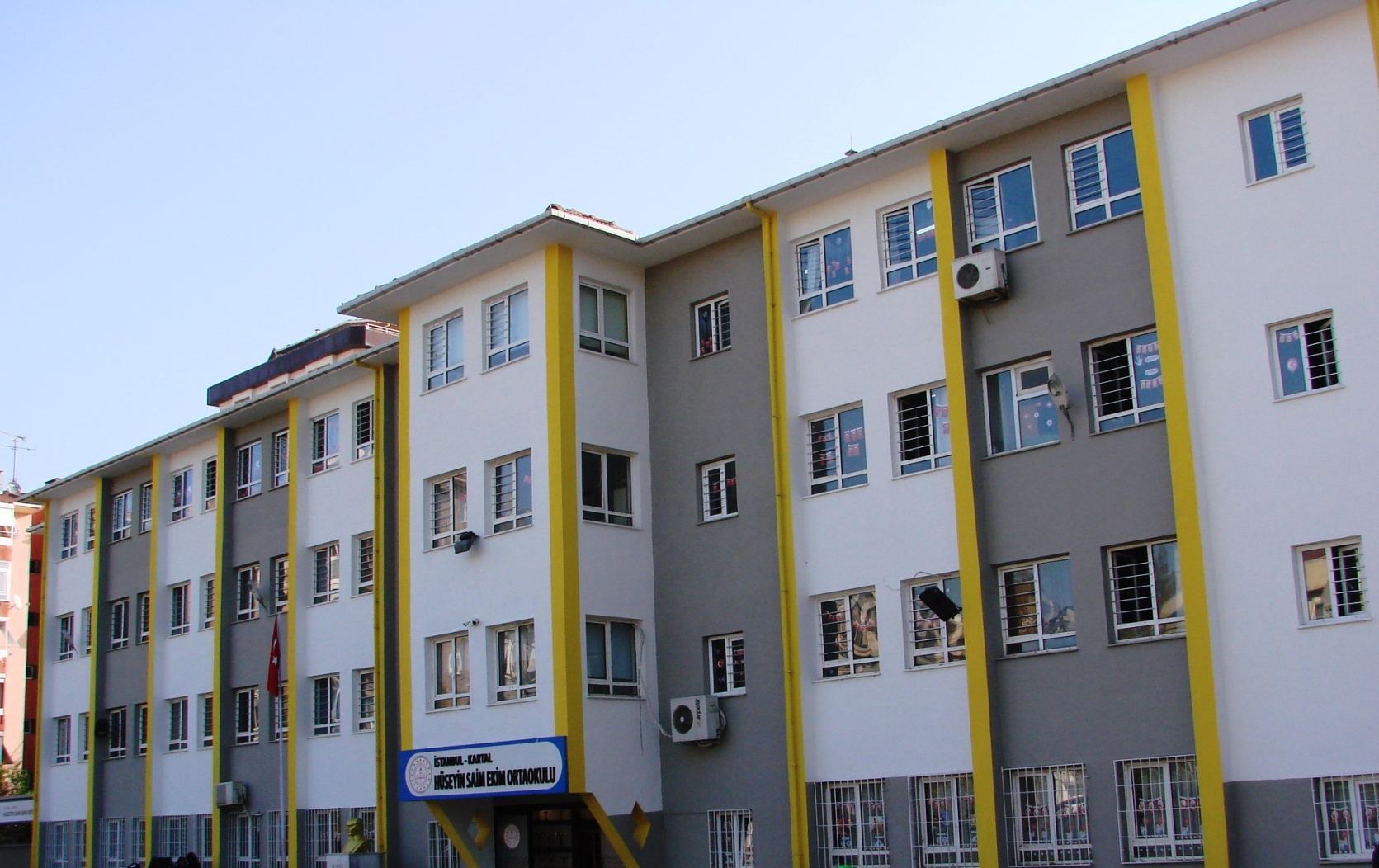 OKULUN TARİHÇESİ 	Kartal İlçesine bağlı Orhantepe (sahil kısmı) semtinin yeni bir yerleşim alanı olarak gelişmesi sonucu semtte bir İlköğretim okulu yapılması zorunlu hale gelmiş ve yapılan araştırmalar neticesinde 1988 yılında yardımsever Hüseyin Saim Ekim’in okul yapımı için bağışlamıs olduğu Orhantepe mah. Ş.Semih Balaban (Uğur) Sok. No:6 da bulunan arsaya 1989 yılında 3 katlı bina yapımına başlanan okul inşaatı 1993 yılında tamamlanmıştır.	1993-1994 eğitim öğretim yılına 1 müdür vekili 1 müdür yard ve 34 öğretmen kadrosuyla Afşin Bey ilköğretim okulu olarak eğitimine başlayan okulumuz 1994 yılında Ekim ailesinin isteği üzerine okulumuz yardımsever (Merhum) Hüseyin Saim Ekim’in adı verilerek Hüseyin Saim Ekim İlköğretim Okulu olarak değiştirilmiştir.        20.09.2012 tarihli ve 6287 sayılı kanunla yapılan değişiklik sonucunda İlköğretim Kurumları İlkokul ve ortaokul olarak ayrıştırıldığından, okulumuz 2012-2013 eğitim öğretim yılında Hüseyin Saim Ekim Ortaokulu olarak eğitime hizmet etmeye devam etmektedir. Okulumuzda tekli eğitim programı uygulanmaktadır BAĞIŞÇI ÖZGEÇMİŞİ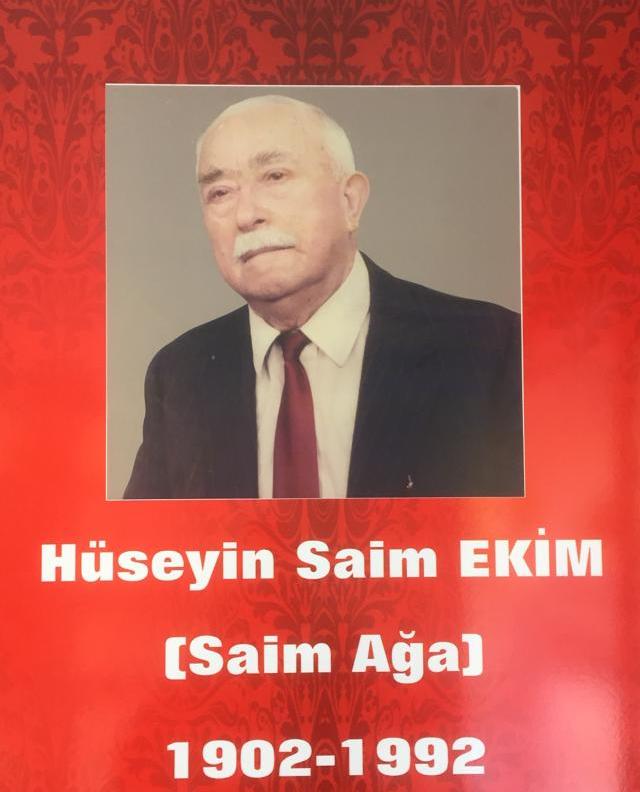 İzmit’te 1902 yılında Asker çocuğu olarak dünyaya geldi Anne ve babasını küçük yaşta kaybeden Saim Bey dedesinin yanında Kartal’da büyüdü. Saim Bey, eğitim kadar çalışmanın da önemli olduğunu küçük yaşta kavramış, ikisini de ihmal etmeden muvaffakiyetli hayatında kendisine lazım olacak her şeyi öğrenmek, görmek azim ve merakı ile büyümüştür.Anne ve babasını kaybetmiş olarak büyümenin burukluğunu, kuracağı sıcak aile özlemi ile yenmiş yaşama, mücadeleye ve zorlu uzun bir sınava kendini adamıştır. Çalışma hayatına; çok sevdiği toprakla ekim ve üretim gibi kutsal bir görevi seçerek başlamıştır. Bugün okulumuz olan burada, ilk tarlasını kurmuş kendi elleri ile diktiği ürünün yeşermesinin ve filizlenip olgunlaşmasının verdiği haklı huzur ve gururu yaşamıştır. Saim Bey bu faaliyetlerin yanında, Ziraat Kooperatiflerinde, Kartal Belediyesi azalıklarında da daima şükran ile anılacak Sosyal hizmetlerde bulunmuştur. Özlemi olan aile hayatında da örnek ve Müşvik bir baba, eş olmuş saygıdeğer eşi merhume Leman hanımda bu düzenli ve verimli hayatta en büyük destekçisi olarak yerini almıştır. Toprağa ektiği filizleri gibi gelişen çok sevdiği üç kızı ve virde erkek evladı olmuştur. Bu okulun temelinde bulunan sevgi, ilgi ve elle okşanmış topraklar geçende nasıl olgunlaşmışsa bugünde bir manada siz çocuklar kültürle filizlenin gelişin olgunlaşın ve hayatta daima sevilen ve sayılan kişiler olun. Okulumuzun Banisi olan Saim Beyi ve yine bu okulun yapılmasında emeği ve yardımlarını esirgemeyen oğlu Ertan’ı rahmetle, bağışlarını ve ilgilerini esirgemeyen aile fertlerini de saygı ile anıyoruz…OKULUN ÖN CEPHE FOTOĞRAFI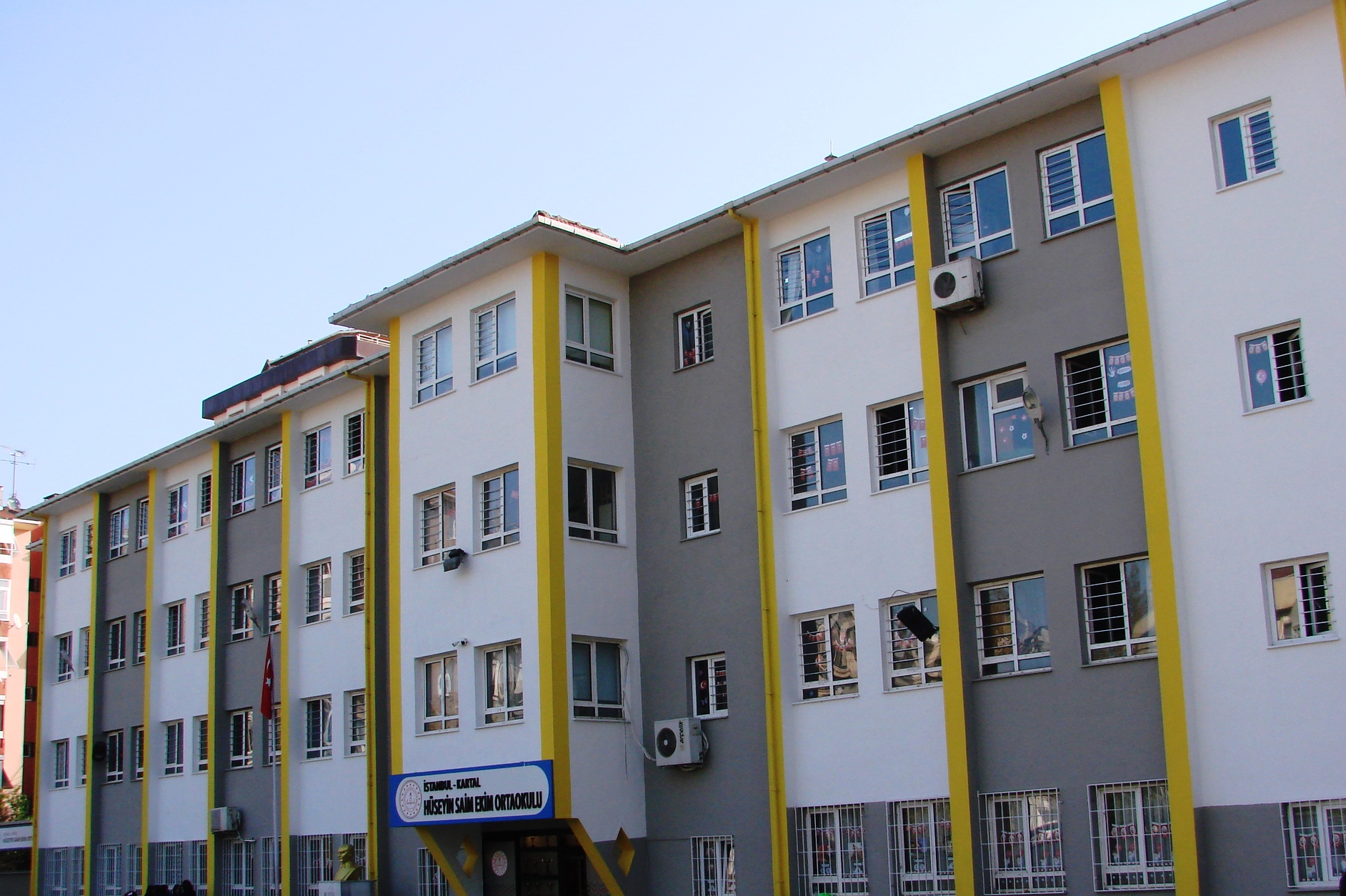 OKUL ARKA CEPHE FOTOĞRAFI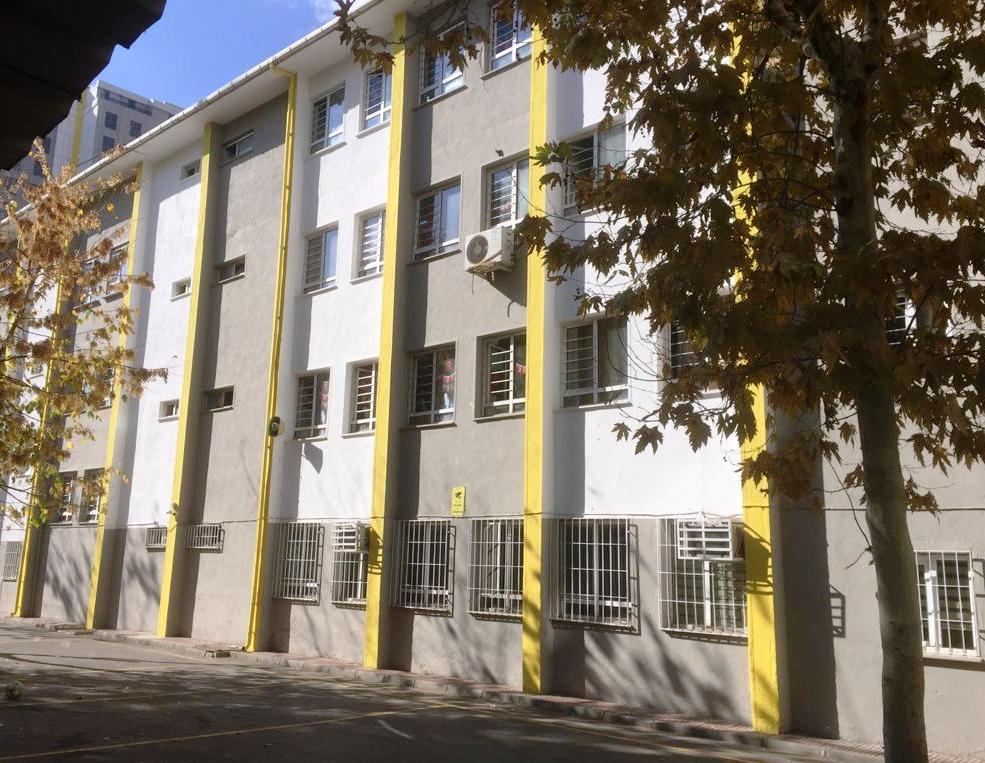 OKUL GİRİŞ FOTOĞRAFI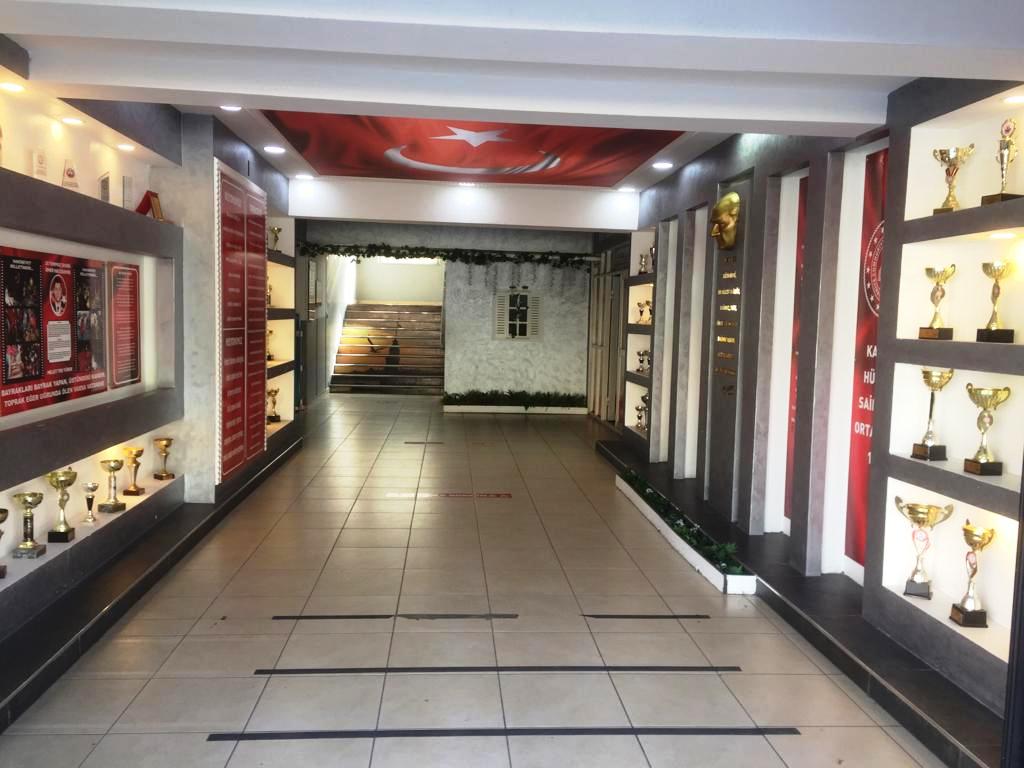 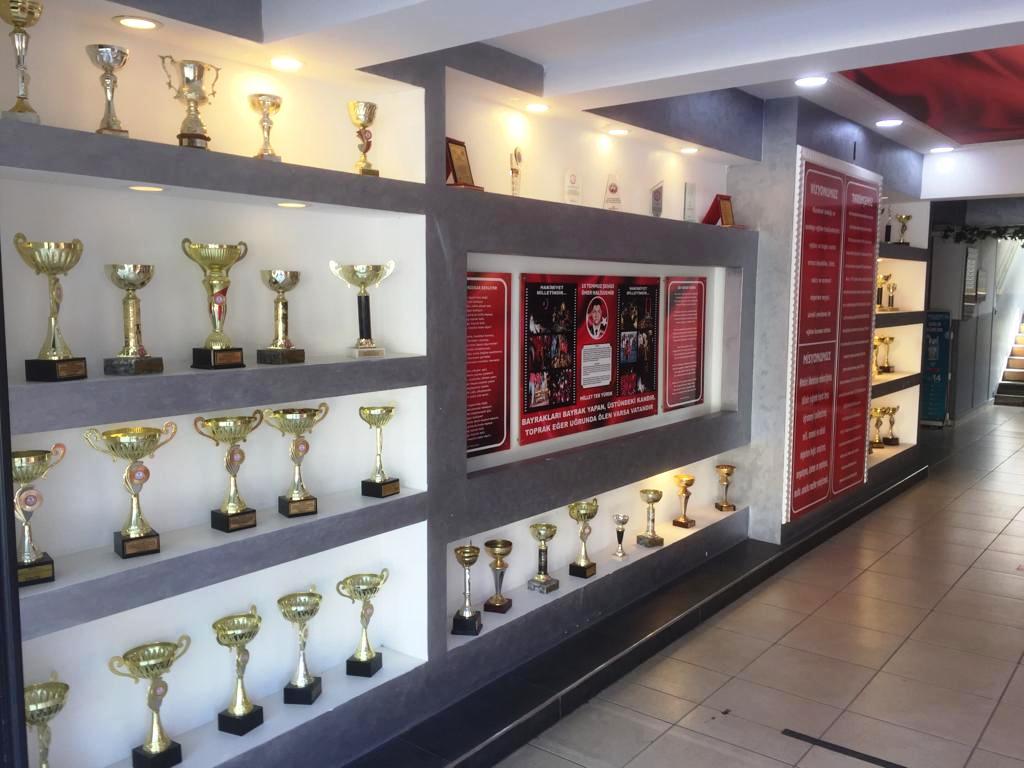 ÖĞRETMENLER ODASI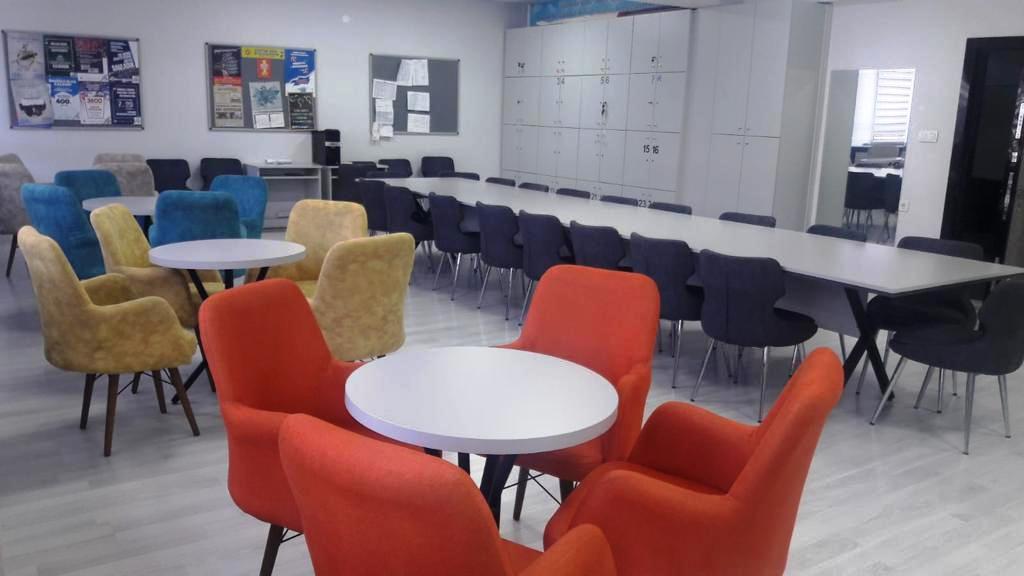 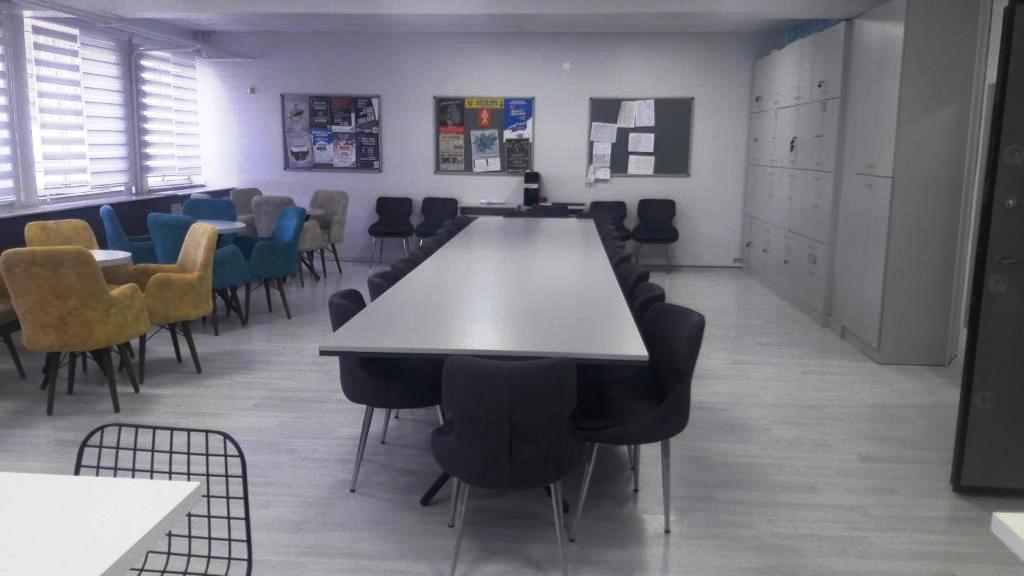 KÜTÜPHANEMİZ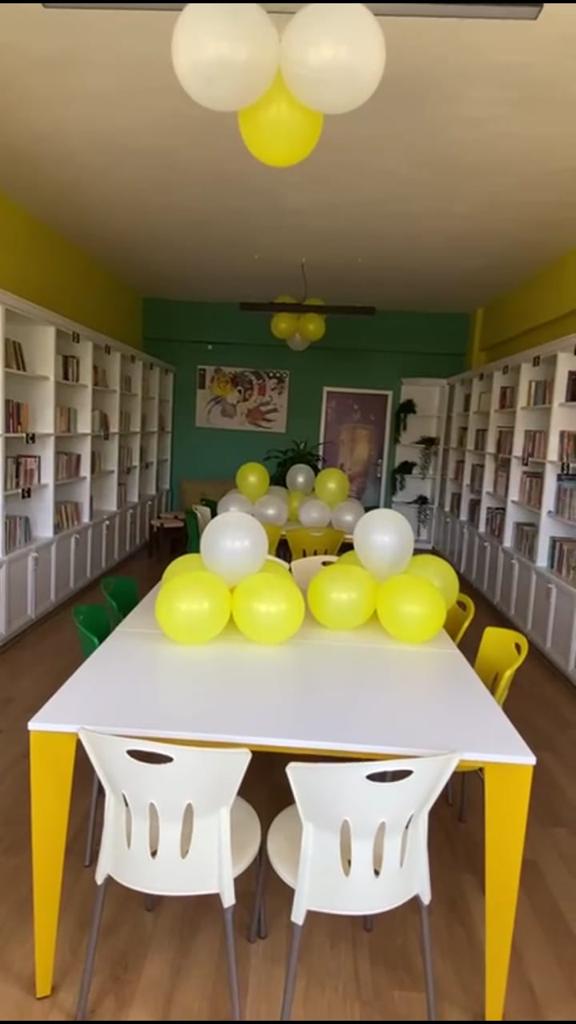 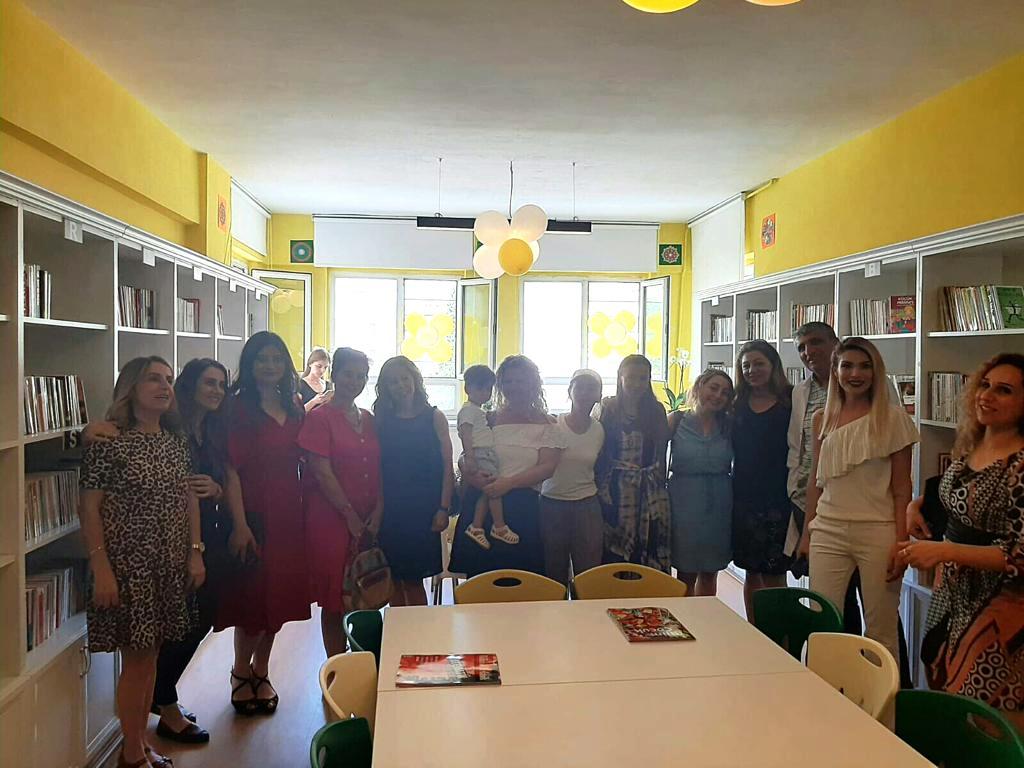 KONFERANS SALONUMUZ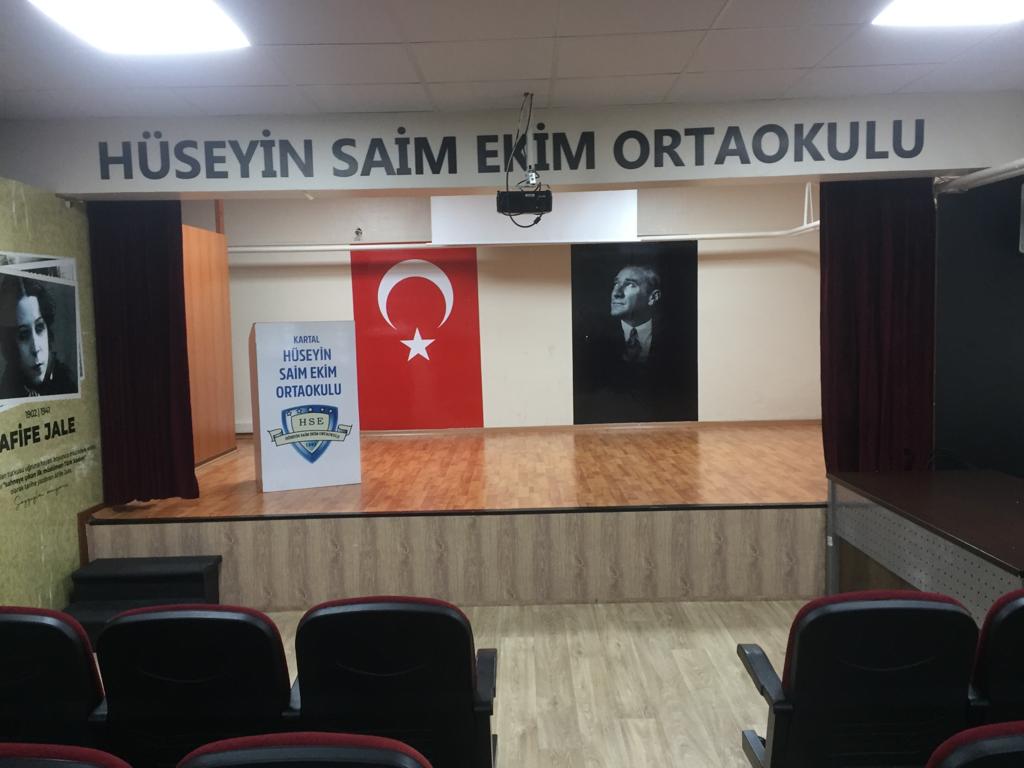 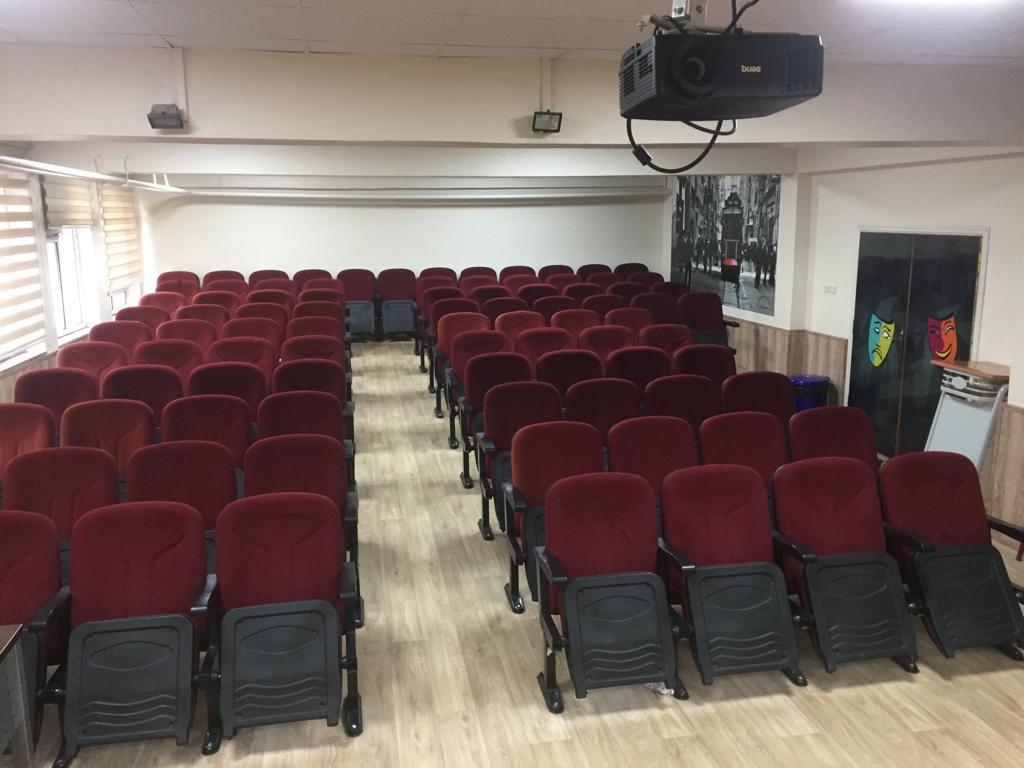 BİLİŞİM SINIFIMIZ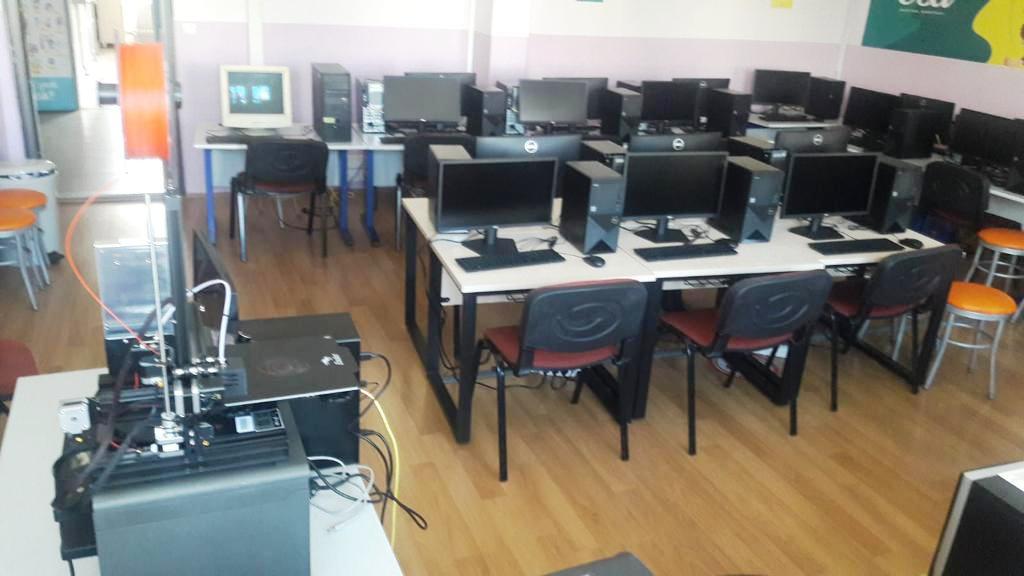 OKUL KOLİDORLARIMIZ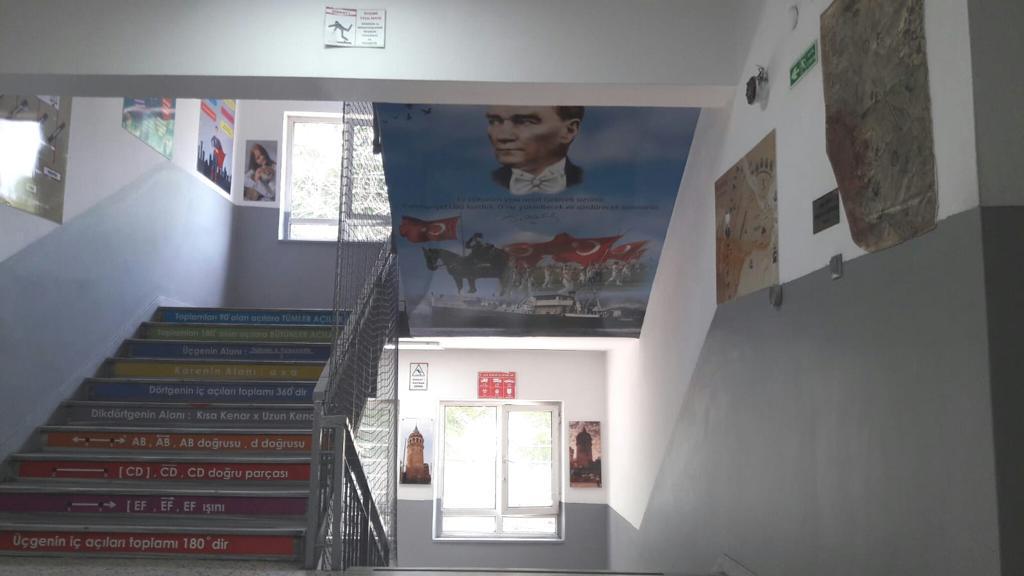 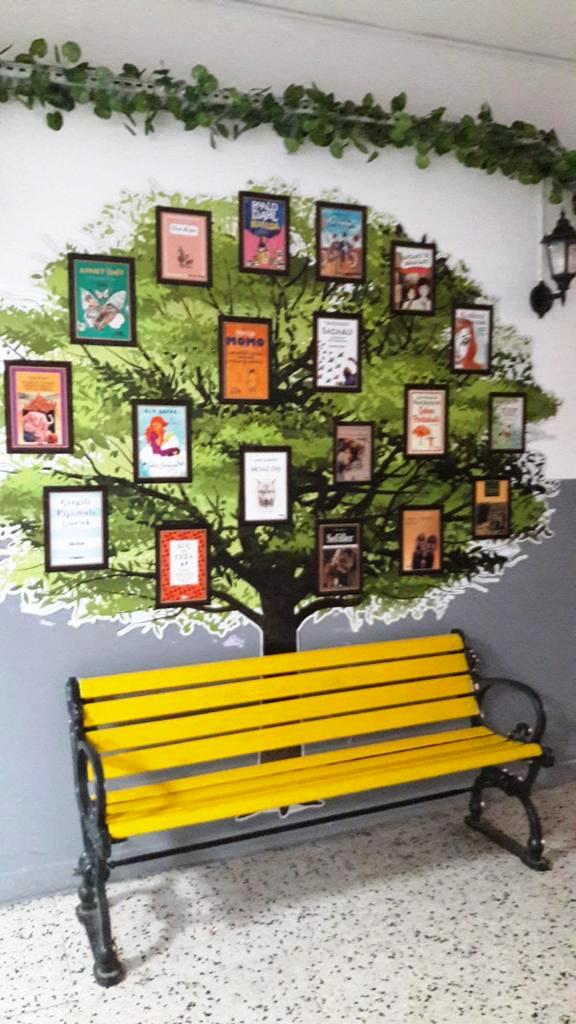 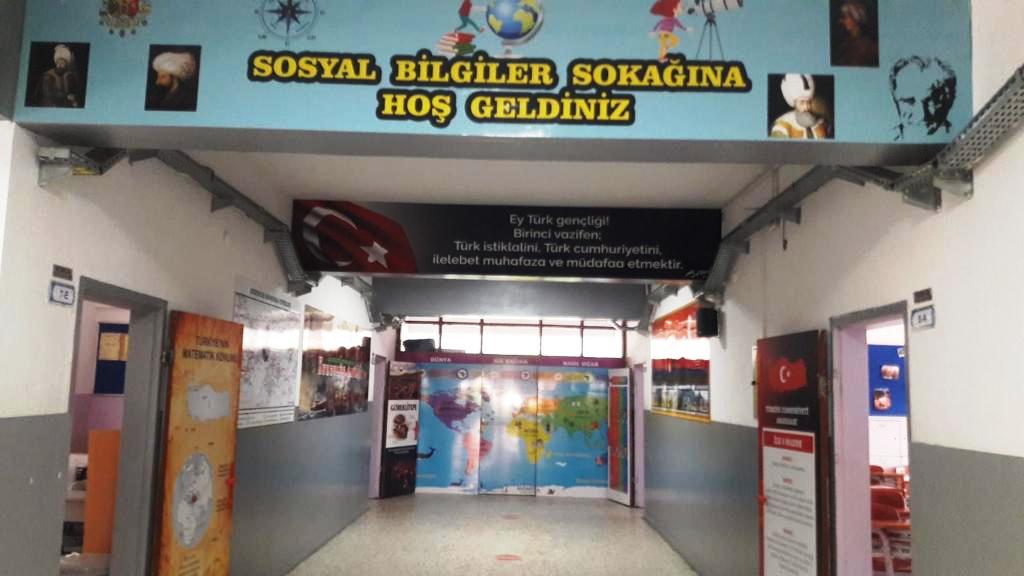 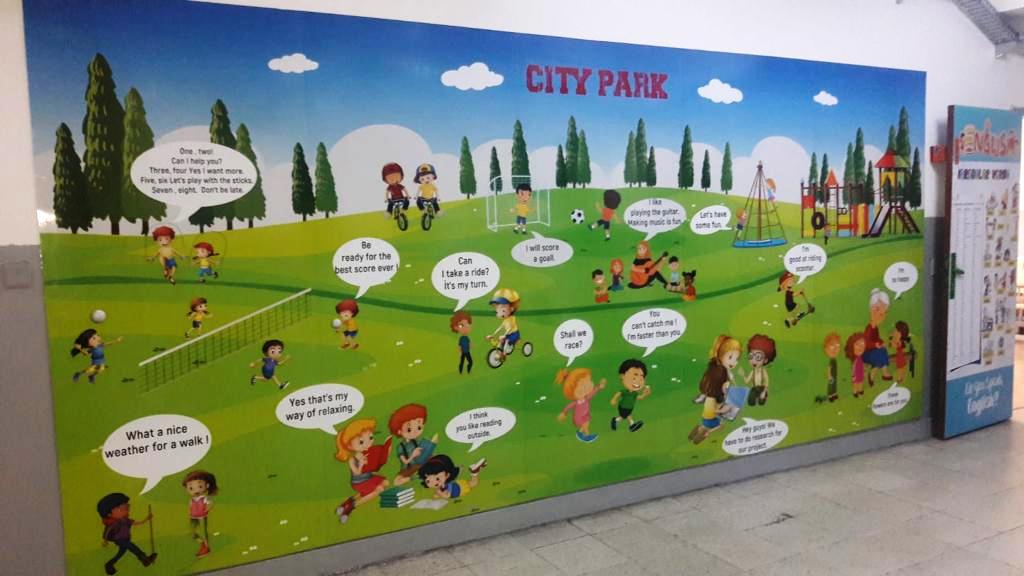 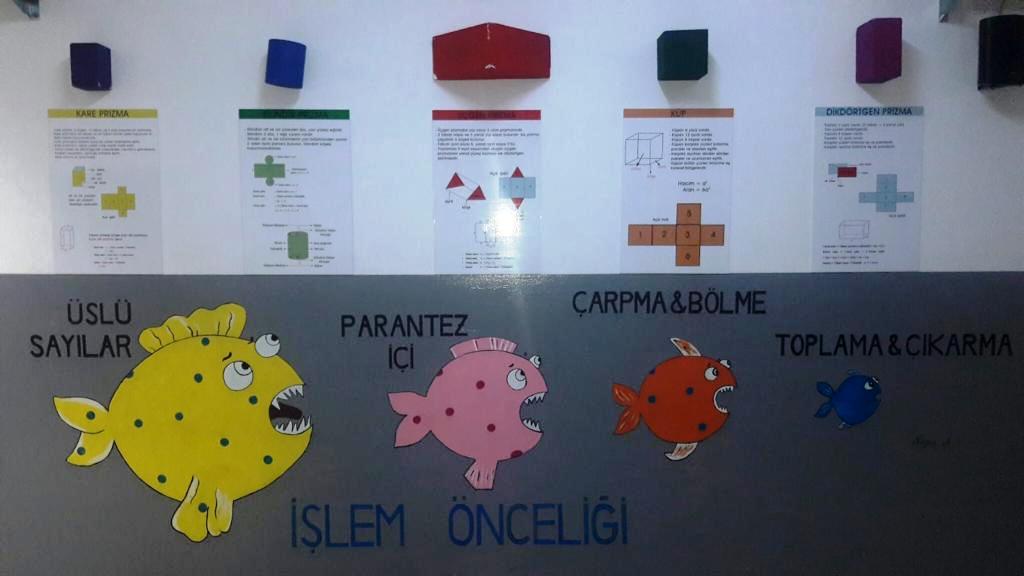 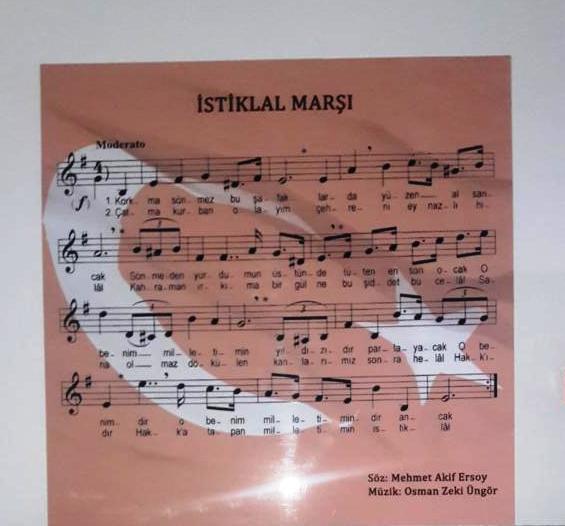 SINIFLARIMIZ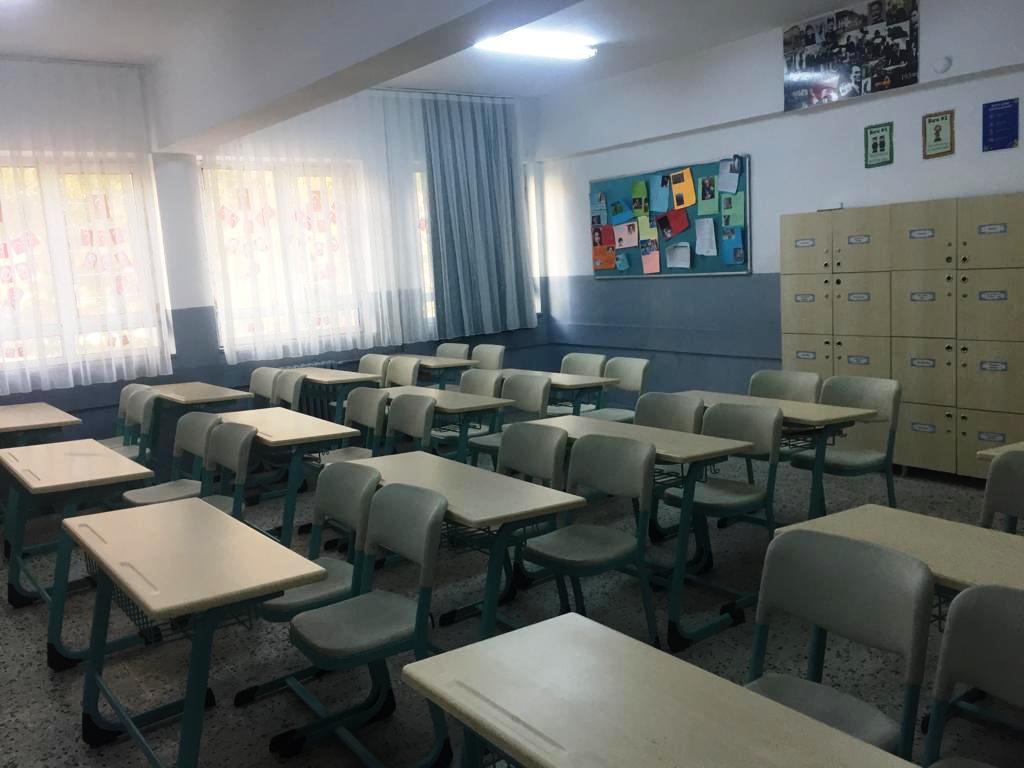 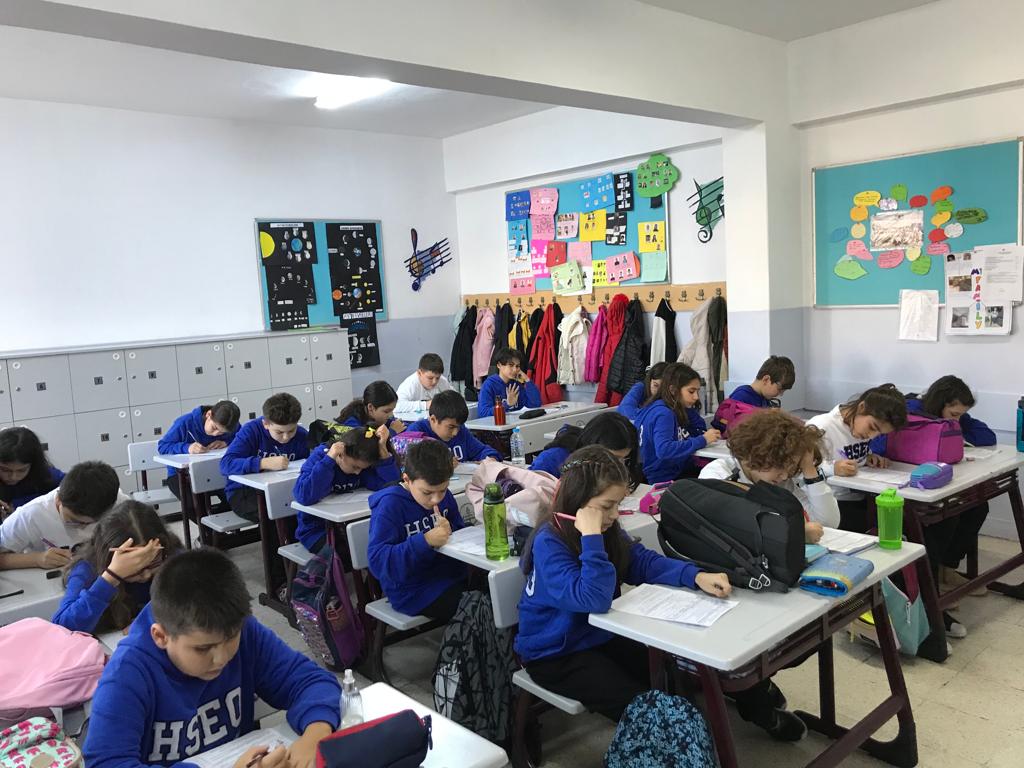 ANASINIFLARIMIZ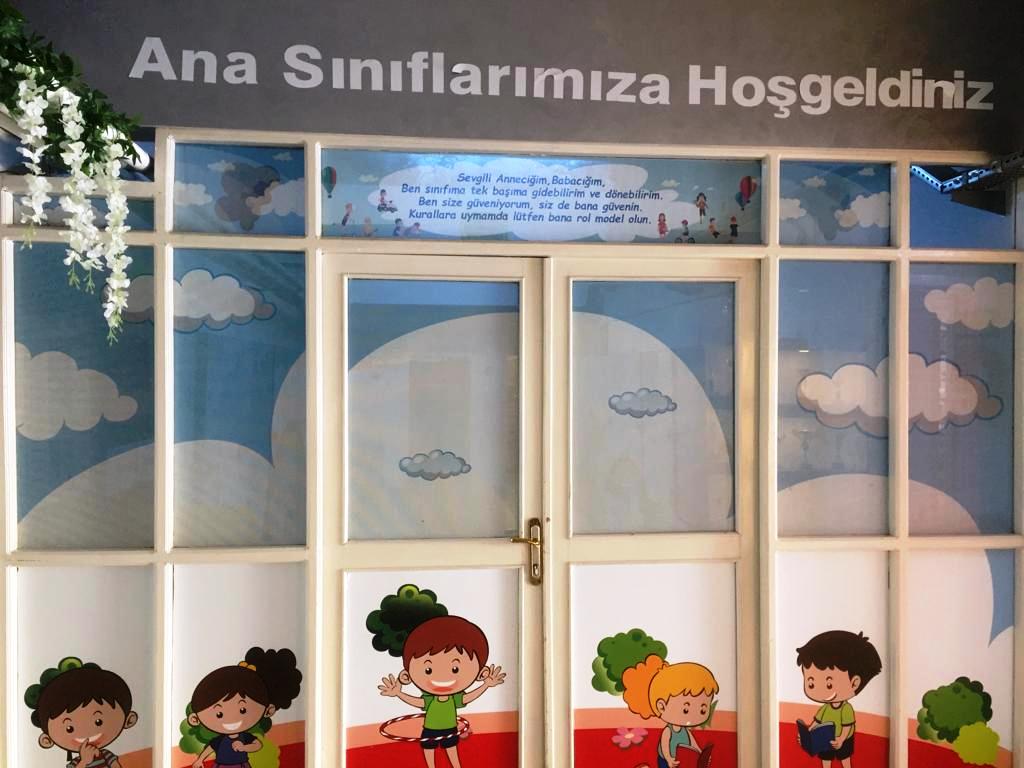 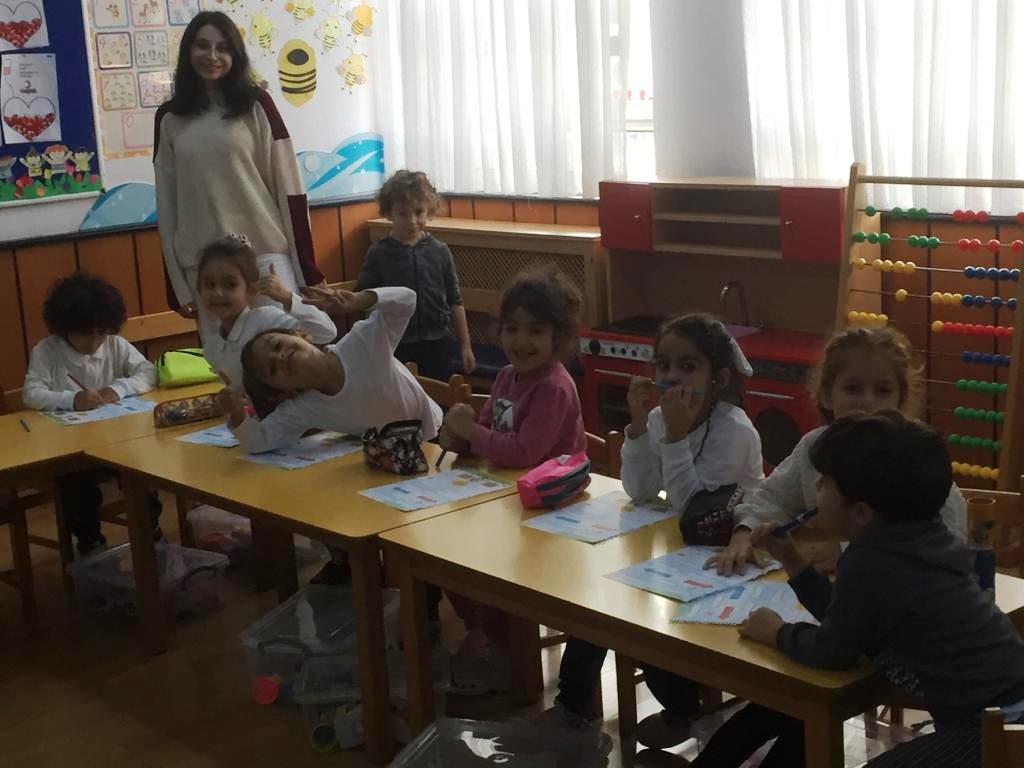 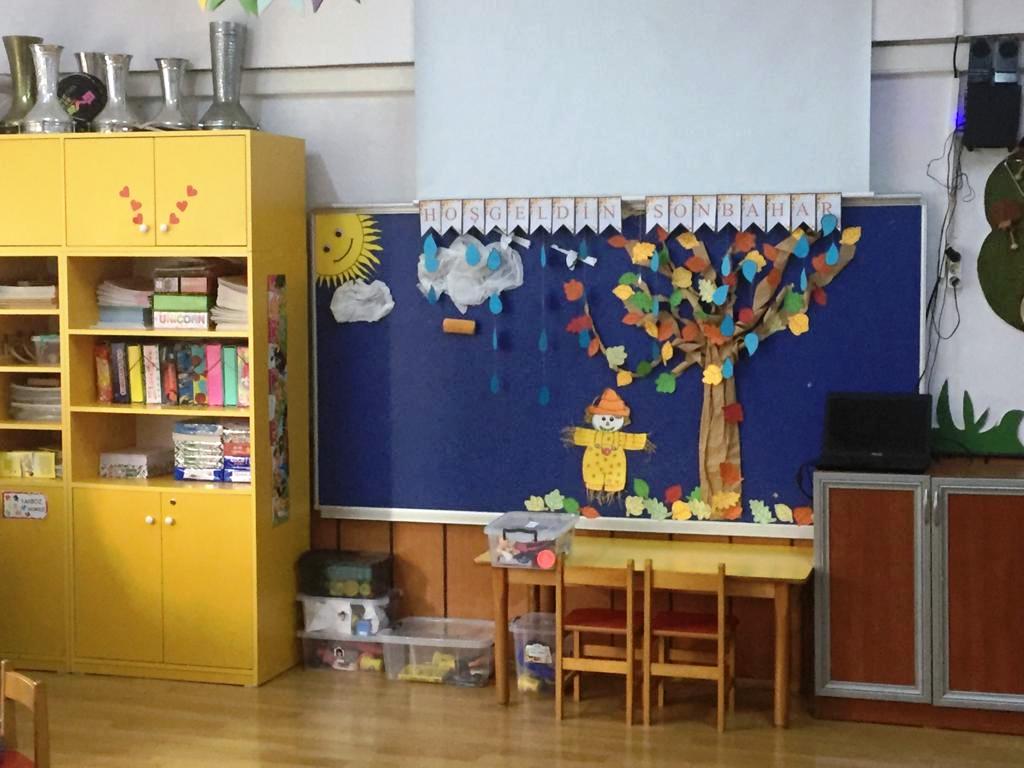 ÖZEL EĞİTİM SINIFLARIMIZ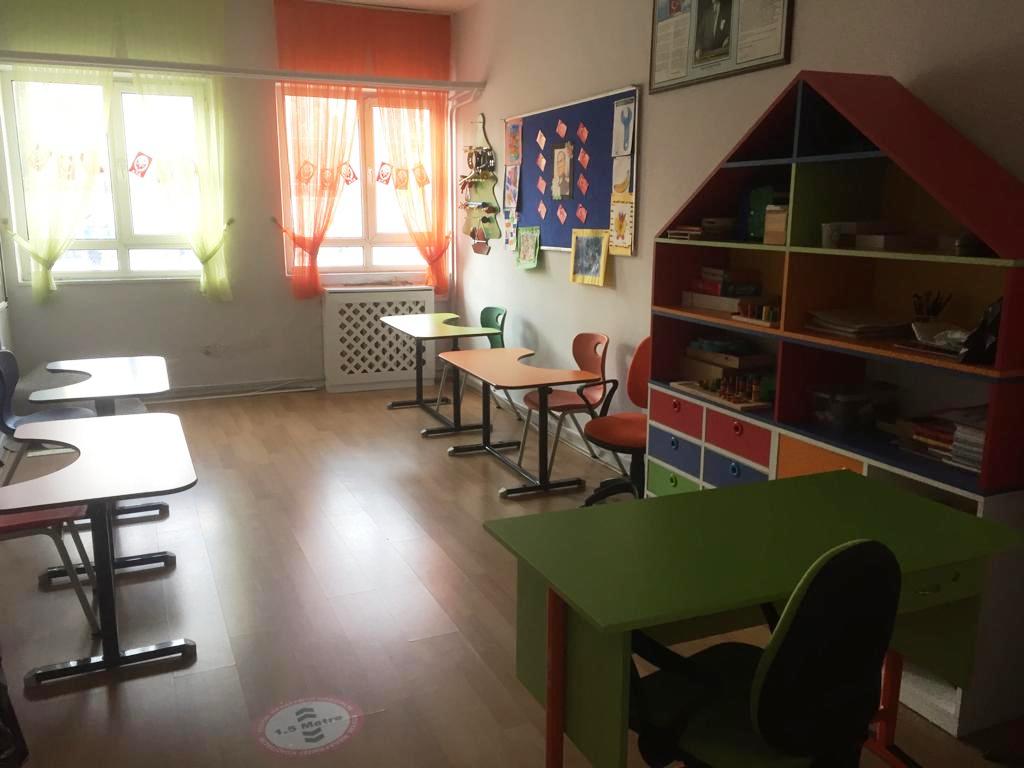 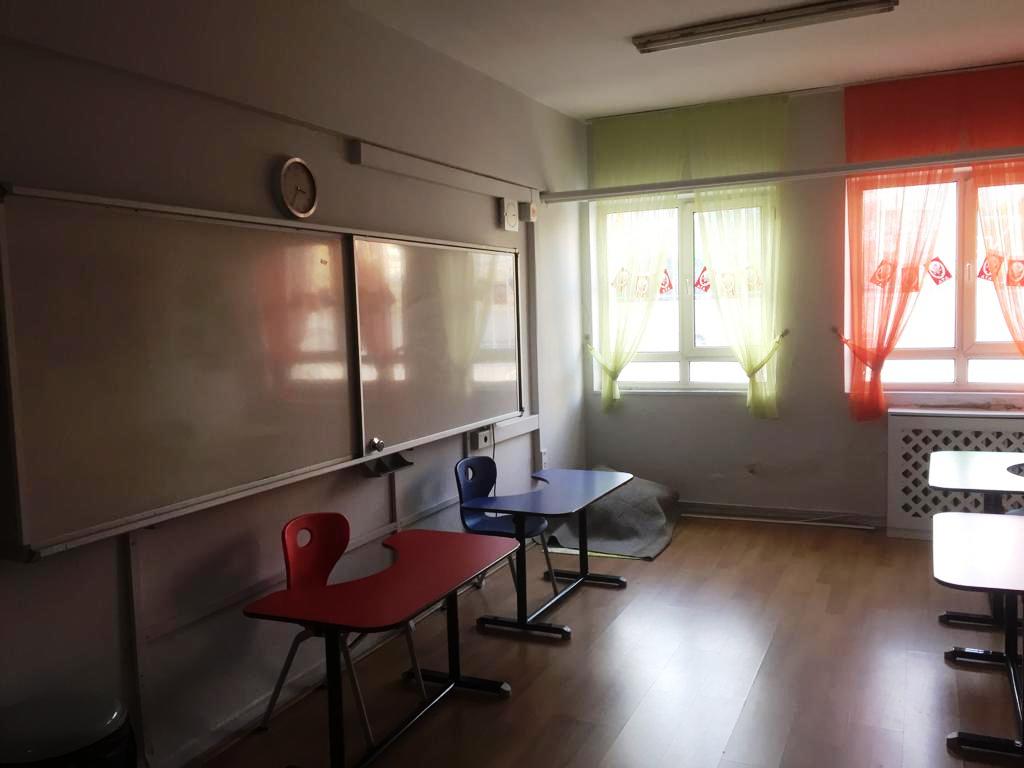 TEKNOLOJİ TASARIM ATÖLYEMİZ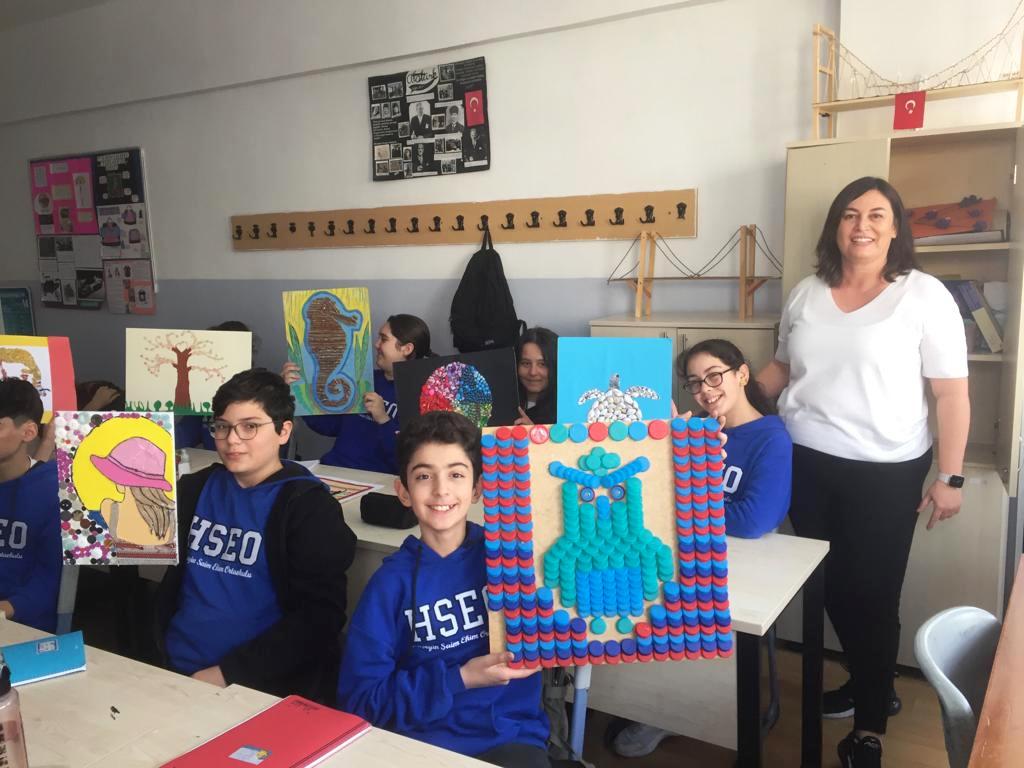 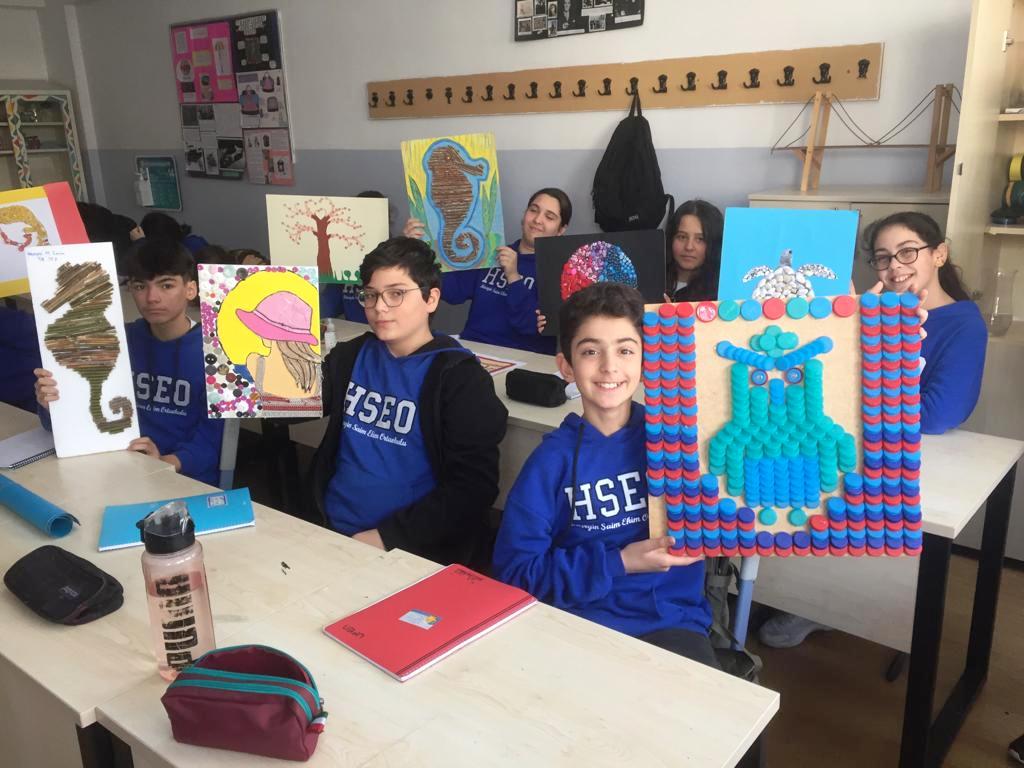 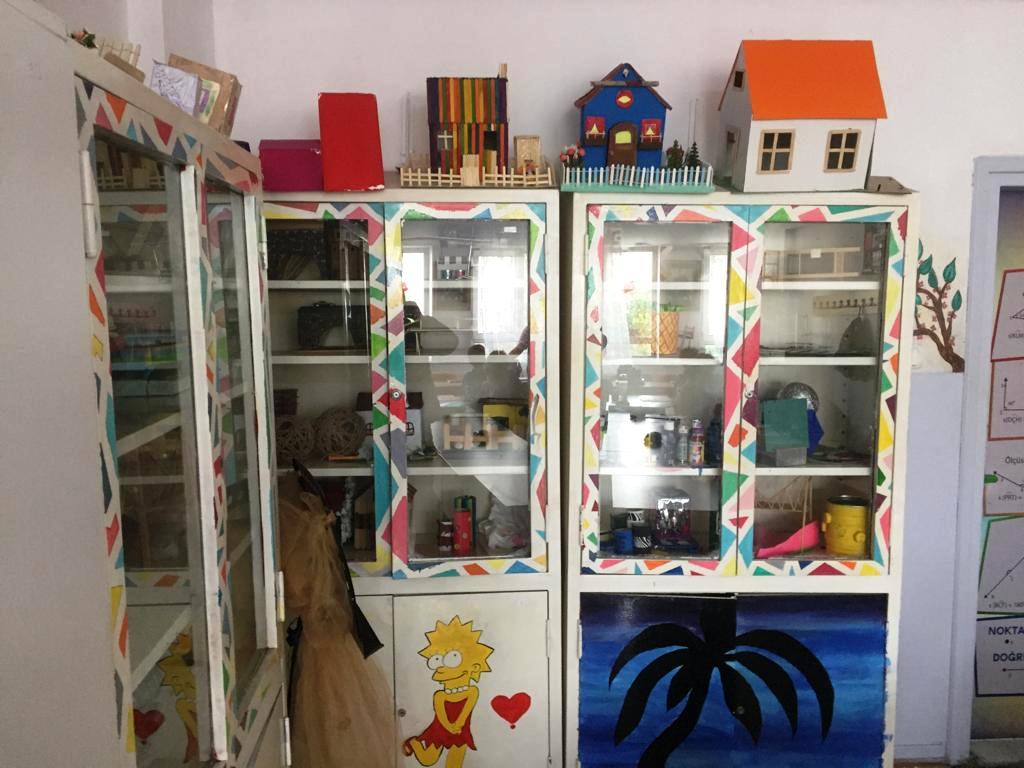                                                    OKUL BAHÇESİ SPOR ALANIMIZ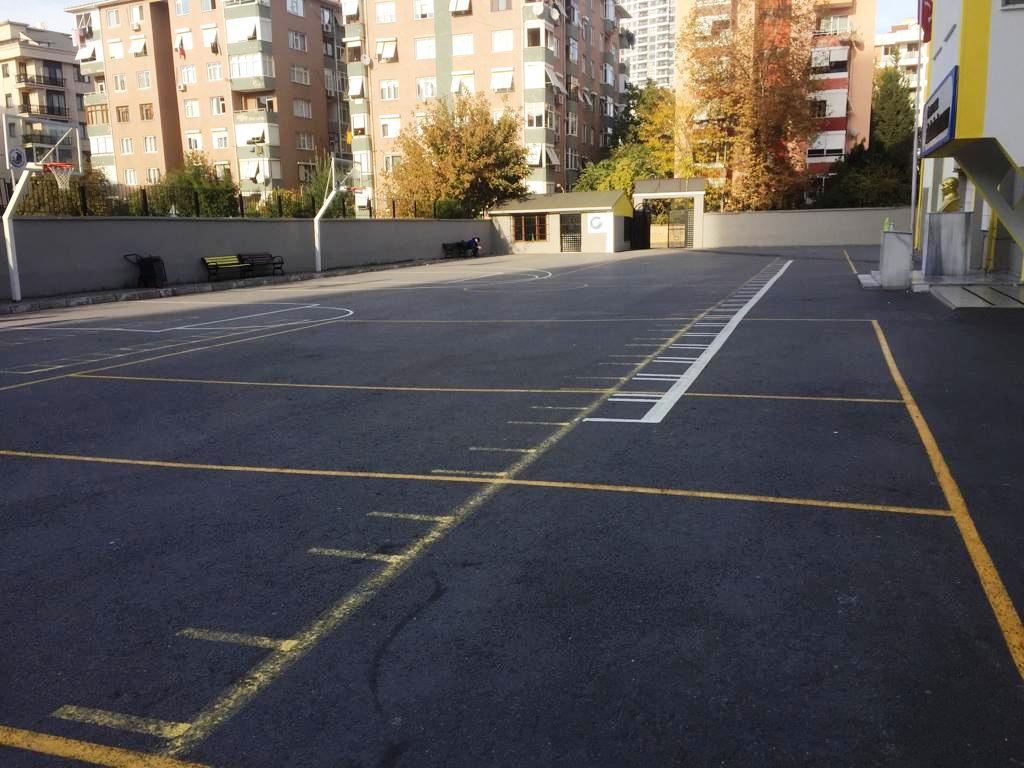 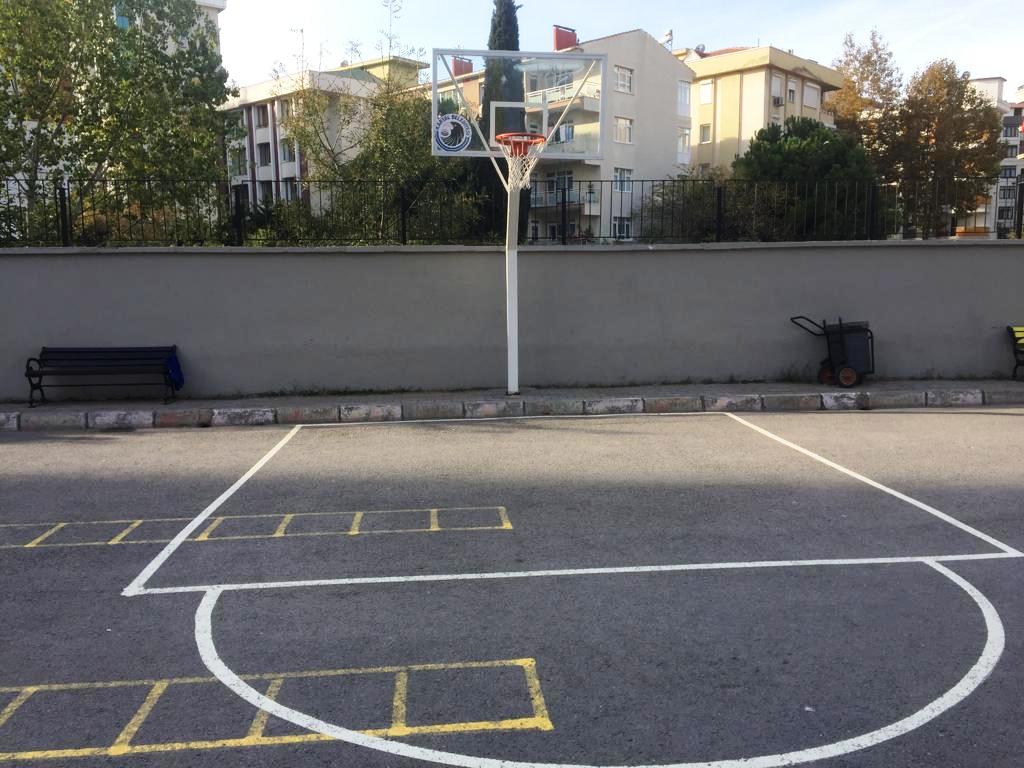 MESCİT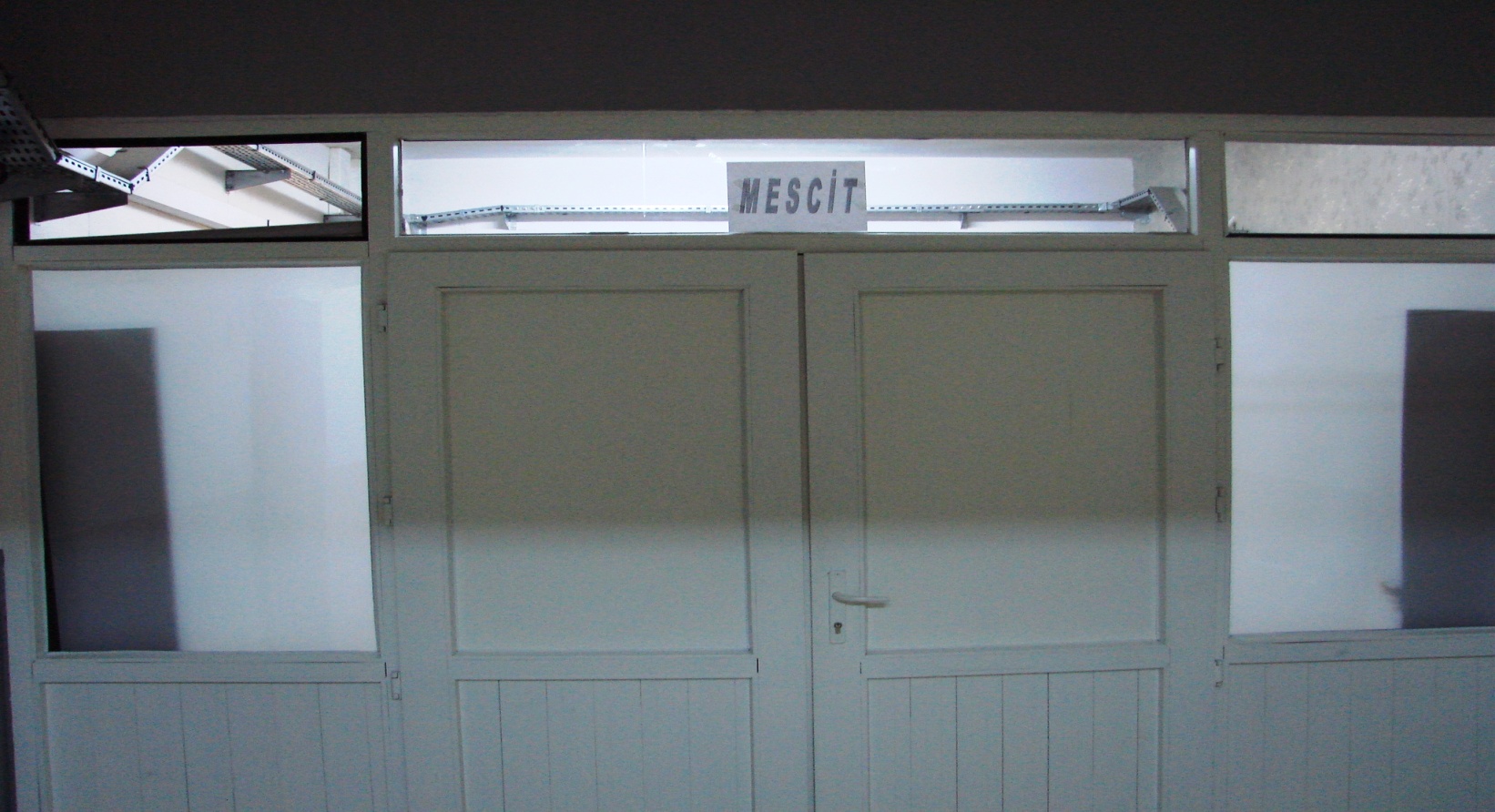 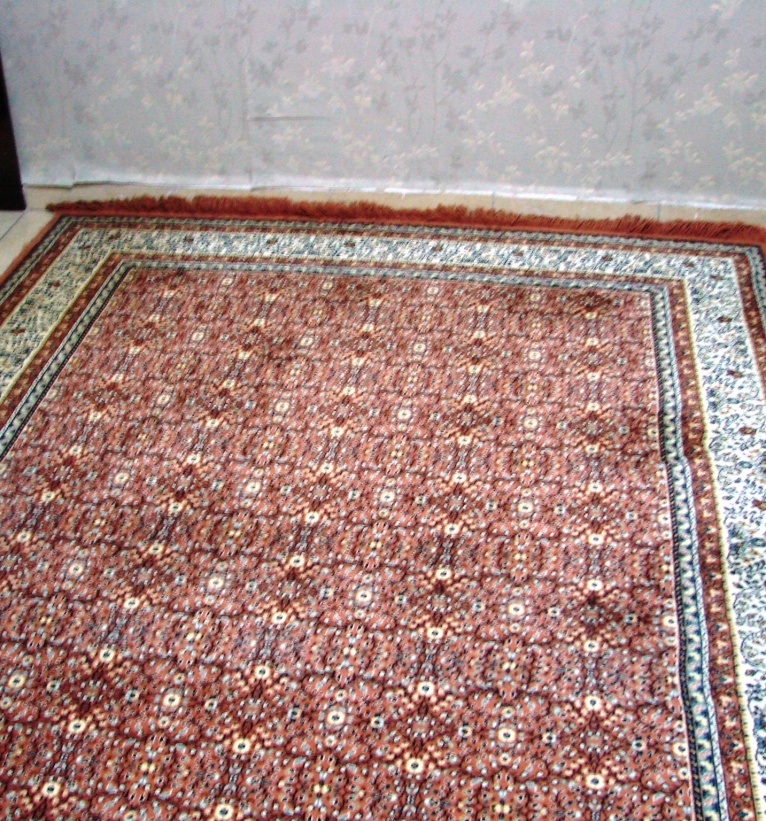 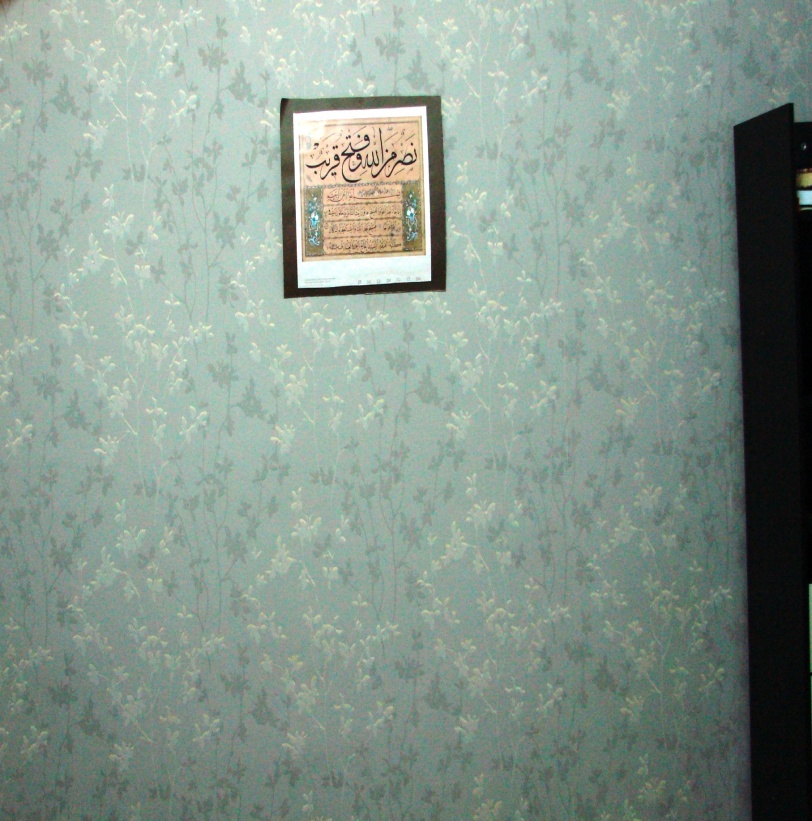 BOTANİK BAHÇEMİZ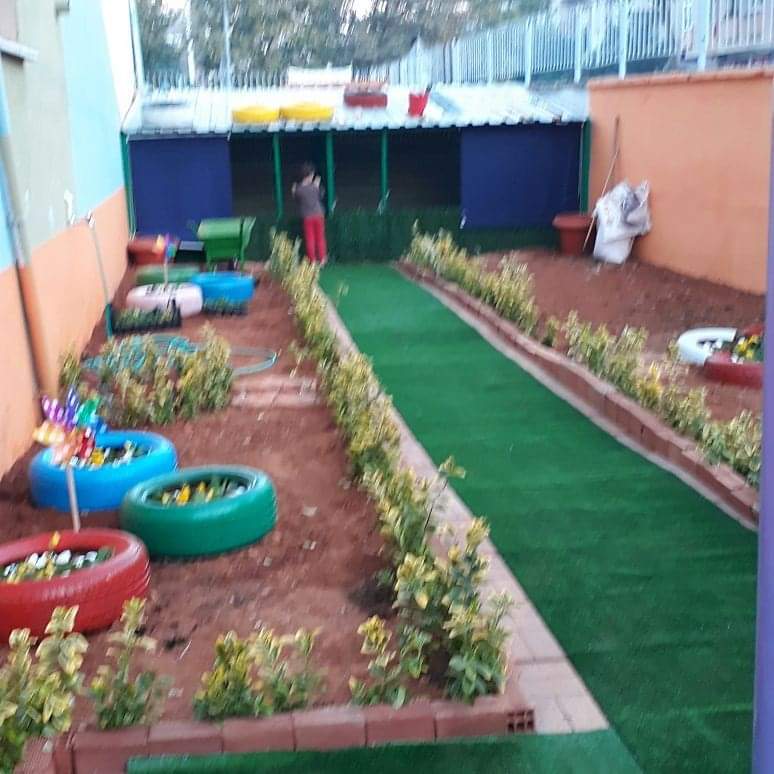 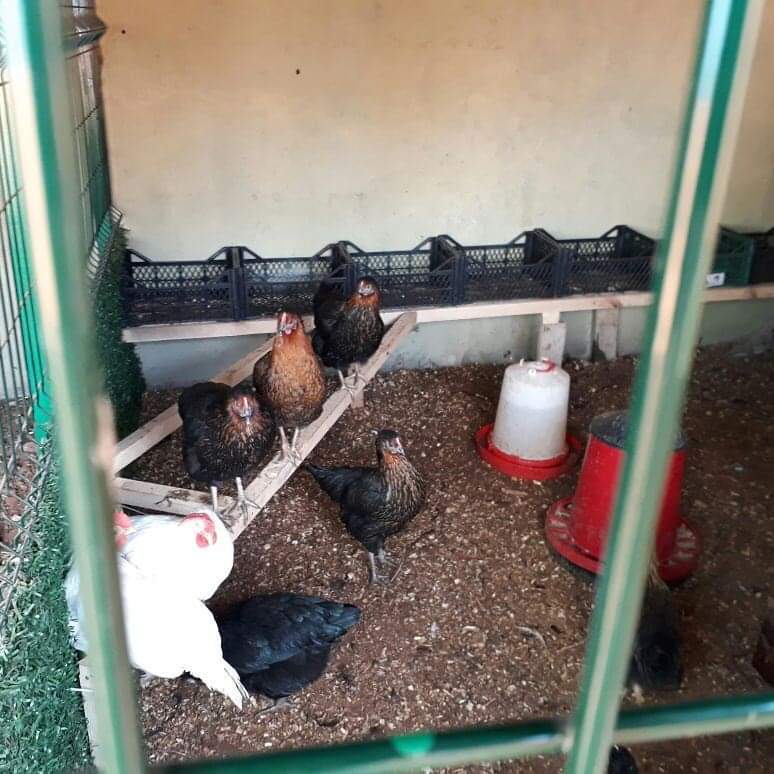                                                                    YEMEKHANEMİZ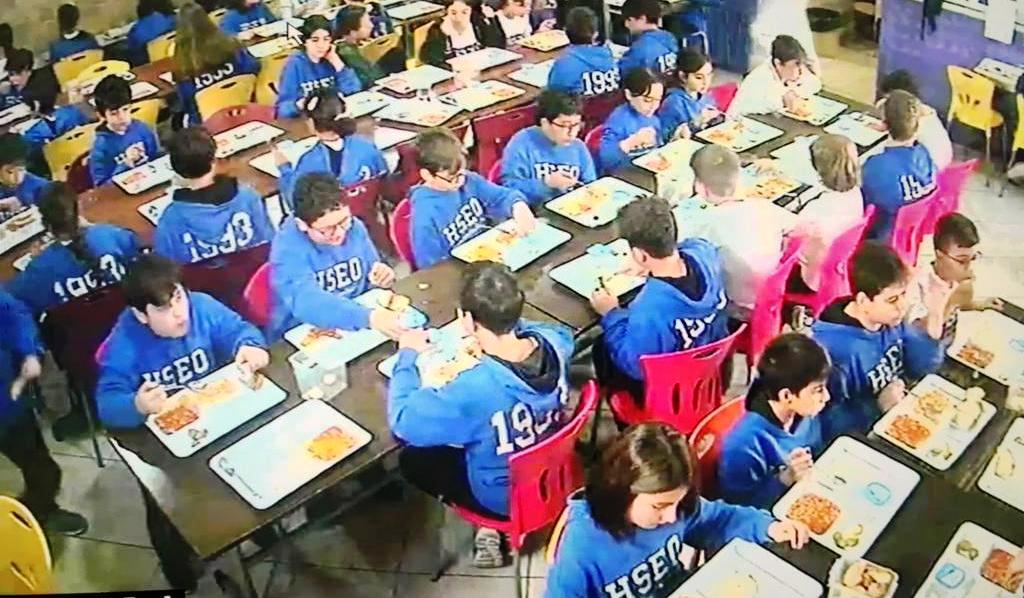 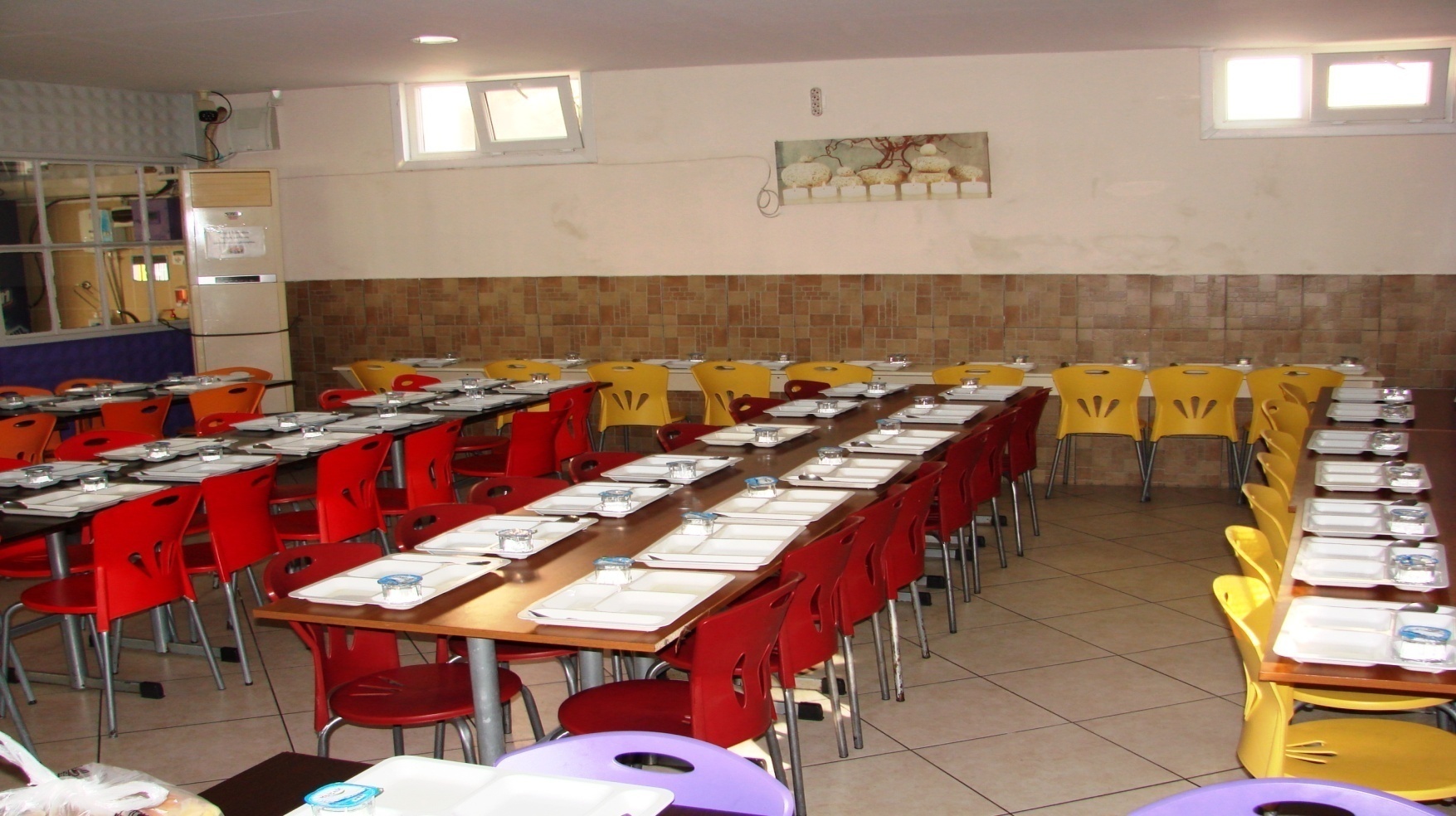                                                                         KANTİNİMİZ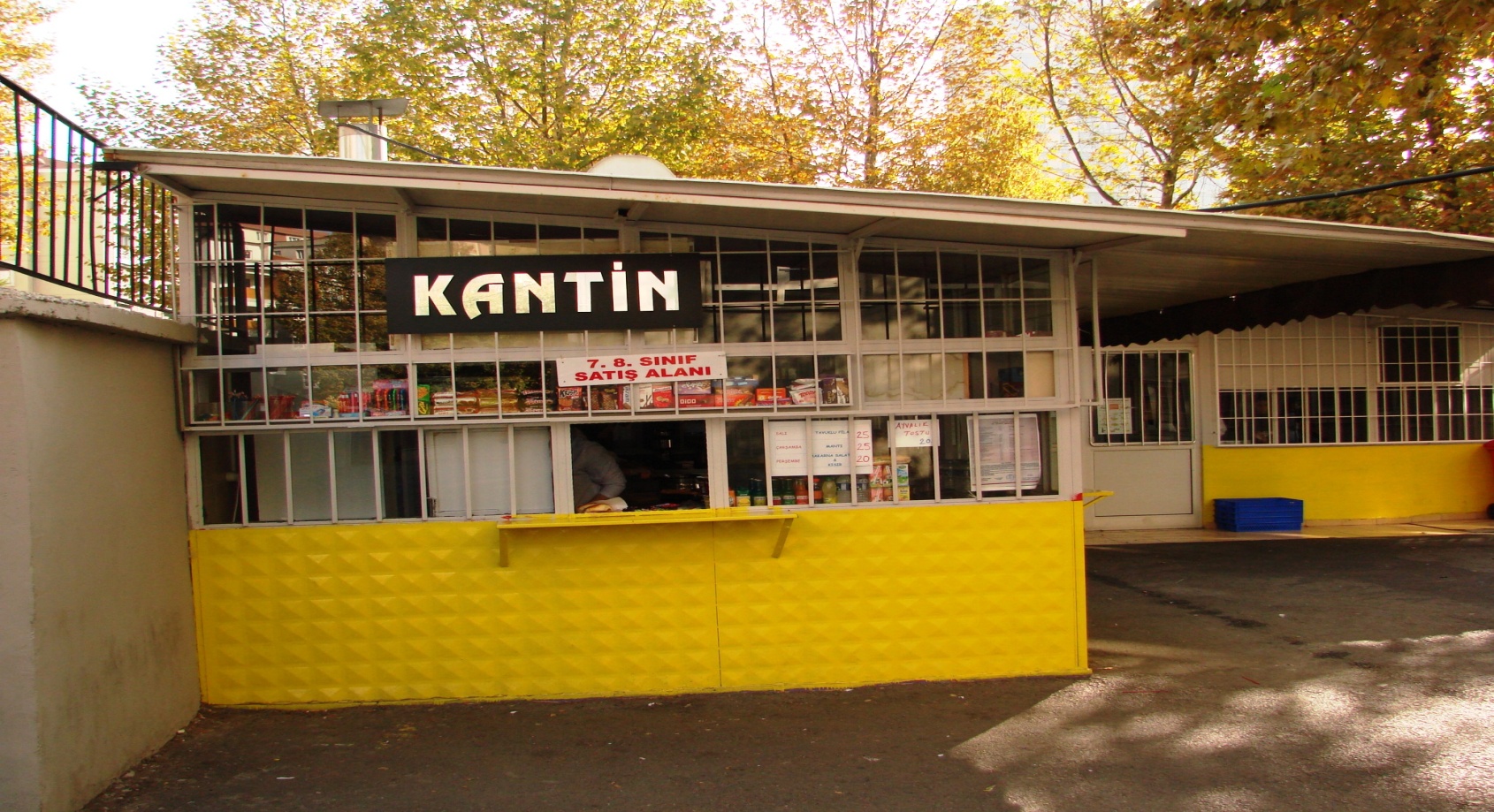 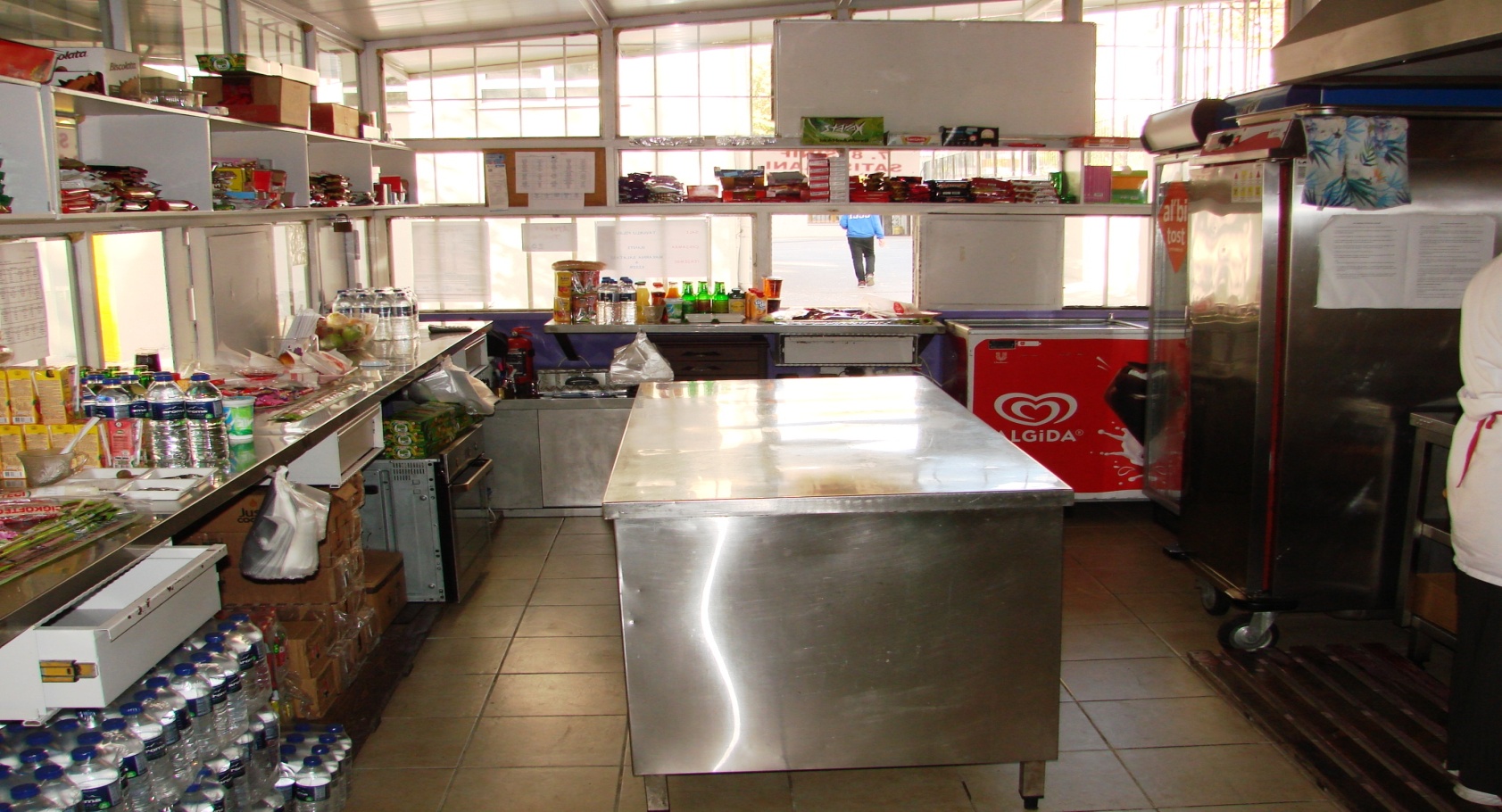 İLÇESİKARTALKARTALKARTALKARTALKARTALKARTALKARTALOKULUN ADIHÜSEYİN SAİM EKİM ORTAOKULUHÜSEYİN SAİM EKİM ORTAOKULUHÜSEYİN SAİM EKİM ORTAOKULUHÜSEYİN SAİM EKİM ORTAOKULUHÜSEYİN SAİM EKİM ORTAOKULUHÜSEYİN SAİM EKİM ORTAOKULUHÜSEYİN SAİM EKİM ORTAOKULUOKUL ADININ VERİLME GEREKÇESİOkulun arazisini bağışlayıp, okul yaptırımında katkıda bulunan hayır sever kişinin isminin verilmesi.Okulun arazisini bağışlayıp, okul yaptırımında katkıda bulunan hayır sever kişinin isminin verilmesi.Okulun arazisini bağışlayıp, okul yaptırımında katkıda bulunan hayır sever kişinin isminin verilmesi.Okulun arazisini bağışlayıp, okul yaptırımında katkıda bulunan hayır sever kişinin isminin verilmesi.Okulun arazisini bağışlayıp, okul yaptırımında katkıda bulunan hayır sever kişinin isminin verilmesi.Okulun arazisini bağışlayıp, okul yaptırımında katkıda bulunan hayır sever kişinin isminin verilmesi.Okulun arazisini bağışlayıp, okul yaptırımında katkıda bulunan hayır sever kişinin isminin verilmesi.OKULUN ADRESİ /TELEFONUOrhantepe Mah. Ş.Semih Balaban Sok. No:6  KARTAL –   İST.Tel: 216 4413010Orhantepe Mah. Ş.Semih Balaban Sok. No:6  KARTAL –   İST.Tel: 216 4413010Orhantepe Mah. Ş.Semih Balaban Sok. No:6  KARTAL –   İST.Tel: 216 4413010Orhantepe Mah. Ş.Semih Balaban Sok. No:6  KARTAL –   İST.Tel: 216 4413010Orhantepe Mah. Ş.Semih Balaban Sok. No:6  KARTAL –   İST.Tel: 216 4413010Orhantepe Mah. Ş.Semih Balaban Sok. No:6  KARTAL –   İST.Tel: 216 4413010Orhantepe Mah. Ş.Semih Balaban Sok. No:6  KARTAL –   İST.Tel: 216 4413010OKUL MÜDÜRÜ/TELEFONUFatma ADANALI / 0530 849 02 75Fatma ADANALI / 0530 849 02 75Fatma ADANALI / 0530 849 02 75Fatma ADANALI / 0530 849 02 75Fatma ADANALI / 0530 849 02 75Fatma ADANALI / 0530 849 02 75Fatma ADANALI / 0530 849 02 75OKULUN AÇILIŞ TARİHİ1993199319931993199319931993ÖĞRETİM ŞEKLİ TAM GÜNTAM GÜNTAM GÜNTAM GÜNTAM GÜNTAM GÜNTAM GÜNOKUL İLE İLGİLİ BİLGİLERAna SınıfıAna Sınıfı5. sınıf6. sınıf6. sınıf7. sınıf8. sınıfÖĞRENCİ SAYISI7272216211211198199TOPLAM ÖĞRENCİ SAYISI896896896896896896896ŞUBE SAYISI4667766ÖĞRETMEN SAYISI1 müdür + 2 müdür yard. +50 kadrolu öğretmen + 1 sözleşmeli öğretmen + 2 ücretli öğretmen + 1 memur  toplam : 57 1 müdür + 2 müdür yard. +50 kadrolu öğretmen + 1 sözleşmeli öğretmen + 2 ücretli öğretmen + 1 memur  toplam : 57 1 müdür + 2 müdür yard. +50 kadrolu öğretmen + 1 sözleşmeli öğretmen + 2 ücretli öğretmen + 1 memur  toplam : 57 1 müdür + 2 müdür yard. +50 kadrolu öğretmen + 1 sözleşmeli öğretmen + 2 ücretli öğretmen + 1 memur  toplam : 57 1 müdür + 2 müdür yard. +50 kadrolu öğretmen + 1 sözleşmeli öğretmen + 2 ücretli öğretmen + 1 memur  toplam : 57 1 müdür + 2 müdür yard. +50 kadrolu öğretmen + 1 sözleşmeli öğretmen + 2 ücretli öğretmen + 1 memur  toplam : 57 1 müdür + 2 müdür yard. +50 kadrolu öğretmen + 1 sözleşmeli öğretmen + 2 ücretli öğretmen + 1 memur  toplam : 57 VAR / YOKVAR / YOKVAR / YOKVAR / YOKKAPASİTEKAPASİTEKAPASİTEOKUL BAHÇESİVARVARVARVARKONFERANS SALONUVARVARVARVAR                    90 Öğrenci                    90 Öğrenci                    90 ÖğrenciSPOR SALONUYOKYOKYOKYOKYEMEKHANEVAR                                                                    87 ÖğrenciVAR                                                                    87 ÖğrenciVAR                                                                    87 ÖğrenciVAR                                                                    87 ÖğrenciVAR                                                                    87 ÖğrenciVAR                                                                    87 ÖğrenciVAR                                                                    87 ÖğrenciFATİH PROJESİ UYGULANIP -UYGULANMADIĞIUYGULANIYOR.UYGULANIYOR.UYGULANIYOR.UYGULANIYOR.UYGULANIYOR.UYGULANIYOR.UYGULANIYOR.